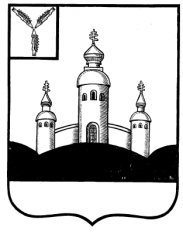 АДМИНИСТРАЦИЯ
ВОСКРЕСЕНСКОГО МУНИЦИПАЛЬНОГО РАЙОНА
 САРАТОВСКОЙ ОБЛАСТИОб утверждении муниципальной программы «Защита населения и территорий от чрезвычайных ситуаций и развитие гражданской обороны в Воскресенском муниципальном районе на 2022-2024 годы»В соответствии с Федеральным законом от 6 октября 2003 года № 131-ФЗ «Об общих принципах организации местного самоуправления Российской Федерации», Федеральным законом от 21 декабря 1994 года № 68-ФЗ «О защите населения и территорий от чрезвычайных ситуаций природного и техногенного характера», Федеральным законом от 12 февраля 1998 года № 28-ФЗ «О гражданской обороне», постановлением администрации Воскресенского муниципального района от 13 мая 2015 года № 18-н «Об утверждении Положения о порядке разработки, утверждения и реализации муниципальных программ и ведомственных целевых программ Воскресенского муниципального района Саратовской области, руководствуясь Уставом Воскресенского муниципального района, администрация Воскресенского муниципального района ПОСТАНОВЛЯЕТ:1.Утвердить муниципальную программу «Защита населения и территорий от чрезвычайных ситуаций и развитие гражданской обороны в Воскресенском муниципальном районе на 2022-2024 годы» согласно приложению.2. Обнародовать настоящее постановление в газете Воскресенского муниципального района «Наша жизнь» и разместить на официальном сайте Воскресенского муниципального района.  3. Контроль за исполнением настоящего постановления оставляю за собой.4. Настоящее постановление вступает в силу с момента официального опубликования.Глава Воскресенского муниципального района							Д.В. Павлов Приложение к постановлению администрации Воскресенского муниципального района №  37-н от 05.09.2022г.Паспорт муниципальной программы«Защита населения и территорий от чрезвычайных ситуаций и развитие гражданской обороны в Воскресенском муниципальном районе на 2022-2024 годы»Общая характеристика текущего состояния социально-экономического развития муниципального района в сфере реализации муниципальной программыАнализ информации о чрезвычайных ситуациях с учетом структуры угроз и динамики их изменений свидетельствует о том, что стихийные бедствия, связанные с опасными природными явлениями и пожарами, происшествия на воде, а также техногенные аварии и террористические акты являются основными источниками чрезвычайных ситуаций и представляют существенную угрозу для безопасности граждан.Необходимость подготовки программы и последующей ее реализации вызвана следующими факторами:Источниками событий чрезвычайного характера являются опасные природные явления, риски, возникающие в процессе хозяйственной деятельности, а также крупные техногенные аварии и катастрофы.В районе имеется 2 потенциально опасных объекта, из них 1 химически опасный объект с общим количеством аварийно-химически опасных веществ (АХОВ) около 200 тонн (линейная часть аммиакопровода, проходящего по территории района).Чрезвычайные ситуации, инициируемые авариями на объектах теплоснабжения и жилищно-коммунального хозяйства, вызывают социальную напряженность в обществе.В комплексе мероприятий, обеспечивающих защиту населения и территорий при чрезвычайных ситуациях, важное место занимают оперативное реагирование и управление силами ликвидации чрезвычайных ситуаций, а также оповещение населения и органов местного самоуправления об угрозе и возникновении чрезвычайных ситуаций.Заблаговременная подготовка в районе к ликвидации возможных ЧС организовывается и проводится органами местного самоуправления в соответствии с их полномочиями, установленными  Федеральным законом от 6 октября 2003 года № 131-ФЗ «Об общих принципах организации местного самоуправления в Российской Федерации», Федеральным законом от 21 декабря 1994 года № 68-ФЗ «О защите населения и территорий от чрезвычайных ситуаций природного и техногенного характера», Федеральным законом 12 февраля 1998 года № 28-ФЗ «О гражданской обороне», Постановлением Правительства Российской Федерации от 30 декабря 2003 года № 794 «О единой государственной системе предупреждения и ликвидации чрезвычайных ситуаций».Забота о жизни и здоровье граждан, сохранности имущества, обеспечении личной и общественной безопасности, а также необходимость противодействия угрозам техногенного, природного характера и актам терроризма требуют развития механизма быстрого реагирования на угрозы.Эффективное решение задач по предупреждению и ликвидации ЧС, а также первоочередному жизнеобеспечению пострадавшего населения невозможно без оперативного привлечения заблаговременно созданных резервов материально-технических ресурсов.В настоящее время районный резерв материально-технических ресурсов для ликвидации ЧС создан не в полном объеме (от 40 до 60 процентов в зависимости от вида).Снижение рисков и смягчение последствий чрезвычайных ситуаций природного и техногенного характера в районе носит характер первостепенной важности, и ее решение относится к приоритетной сфере.Состояние районного звена Саратовской территориальной подсистемы единой государственной системы предупреждения и ликвидации чрезвычайных ситуаций на сегодняшний день не в полной мере обеспечивает комплексное решение проблемы защиты населения и территорий от чрезвычайных ситуаций.Цель и задачи муниципальной программыЦелью Программы является создание безопасной среды проживания на территории Воскресенского муниципального района.Основные задачи программы:- развитие и совершенствование районной системы оповещения населения, повышение эффективности оповещения населения района, в том числе повышение полноты охвата населения района системой оповещения, совершенствование ЕДДС;- развитие и совершенствование системы подготовки руководящего состава и специалистов муниципального звена единой государственной системы предупреждения и ликвидации чрезвычайной ситуации (РСЧС), населения района к действиям в чрезвычайных ситуациях;- создание резервов (запасов) материальных ресурсов для ликвидации чрезвычайных ситуаций; обеспечение безопасности людей на водных объектах; подготовка населения к действиям в чрезвычайных ситуациях.3. Сроки реализации муниципальной программыРеализация муниципальной программы будет осуществляться в течение 2022- 2024 годов. Выделение Специальных этапов реализации муниципальной программы не предполагается.4. Перечень основных мероприятий муниципальной программы и целевых индикаторов В рамках реализации программы планируется осуществить комплекс следующих мероприятий:Развитие инфраструктуры системы управления рисками чрезвычайных ситуаций.Эффективность от оснащения службы ЕДДС, в первую очередь, выражается в сокращении времени реагирования на поступивший вызов и сведении к минимуму возможных ошибок персонала дежурных и диспетчерских служб, а также в предоставлении оператору информации всеми доступными средствами: (голосовой связью, видео, текстовыми сообщениями, картографическими данными, автоматическими сигналами датчиков) и возможности сортировать и искать необходимую информацию с наименьшими временными затратами. Задействованные силы и средства используются в высшей степени рационально и эффективно.Реализация системы мер по предупреждению и ликвидации чрезвычайных ситуаций на территории района подразумевает выполнение следующих основных мероприятий:- проведение организационных мероприятий;- нормативно-правовое обеспечение в области защиты населения и территорий от чрезвычайных ситуаций и развитии гражданской обороны Воскресенского муниципального района;- разработка нормативных документов, планов, мероприятий;- профилактические мероприятия и подготовка населения по обеспечению защиты населения и территорий от чрезвычайных ситуаций и развитии гражданской обороны Воскресенского муниципального района;- мероприятия по обеспечению защиты населения и территорий от чрезвычайных ситуаций и развитии гражданской обороны Воскресенского муниципального района.Перечень мероприятий программы приведен в приложении № 1 к муниципальной программе.Сведения о целевых показателях (индикаторах) программы приведены в приложении № 2 к муниципальной программе.5. Финансовое обеспечение реализации муниципальной программыОбщий объем финансового обеспечения программы на 2022-2024 годы из местного бюджета составляет 210,0 тыс. рублей, в том числе:2022 год – 000,0 тыс. рублей; 2023 год – 105,0 тыс. рублей;2024 год – 105,0 тыс. рублей.С учётом возможностей районного бюджета объемы средств, предусмотренные на реализацию программы, могут изменяться при разработке проекта бюджета района на очередной финансовый год.Сведения об объемах и источниках финансового обеспечения муниципальной программы приведены в приложении № 3.6. Ожидаемые результаты муниципальной программы «Защита населения и территорий от чрезвычайных ситуаций и развитие гражданской обороны в Воскресенском муниципальном районе на 2022-2024 годы»Программа направлена на защиту населения и территорий от чрезвычайных ситуаций.Ожидаемые результаты ее реализации:- создание и организация работы учебно-консультативных пунктов по гражданской обороне и чрезвычайным ситуациям, трех пунктов к 2024 году;- создание и организация работы местной системы оповещения населения Воскресенского муниципального района 1 единицы 2022 -2024 годах.7. Система управления реализацией муниципальной программыОперативное управление муниципальной программой и контроль за ходом ее реализации осуществляет Специалист по делам ГО и ЧС администрации Воскресенского муниципального района.  Ответственность за реализацию основных мероприятий программы и достижение утвержденных значений целевых индикаторов (показателей) мероприятий подпрограмм несут исполнители основных мероприятий программ, указанные в соответствующих разделах.Контроль за исполнением муниципальной программы включает:годовую отчетность о реализации мероприятий программы;ежегодный мониторинг эффективности реализации муниципальной программы.Реализация и финансирование программы осуществляются в соответствии с перечнем программных мероприятий на основании нормативных правовых актов, действующих на территории Воскресенского муниципального района Саратовской области, муниципальных контрактов (договоров), заключаемых муниципальным заказчиком с поставщиками (подрядчиками, исполнителями) на поставку товаров, выполнение работ и оказание услуг.Программа считается завершенной после выполнения плана мероприятий в полном объеме и (или) достижения цели программы.С учетом достижений по годам ожидаемых результатов реализации муниципальной программы будут формироваться предложения по внесению необходимых изменений.Приложение № 1к муниципальной программеПеречень основных мероприятий муниципальной программы «Защита населения и территорий от чрезвычайных ситуаций и развитие гражданской обороны в Воскресенском муниципальном на 2022-2024 годы».Приложение № 2к муниципальной программеСведенияо целевых показателях (индикаторах) муниципальной программы «Защита населения и территорий от чрезвычайных ситуаций и развитие гражданской обороны в Воскресенском муниципальном районе на 2022-2024 годы».Приложение № 3 к муниципальной программеСведенияоб объёмах и источниках финансового обеспечения муниципальной программы«Защита населения и территорий от чрезвычайных ситуаций и развитие гражданской обороны в Воскресенском муниципальном районе на 2022-2024 годы».И.О. Специалиста по делам ГО и ЧС администрации Воскресенского муниципального района                                                                                                                                                           А.С. СолодиенкоПОСТАНОВЛЕНИЕ от «05» сентября 2022 г.	№ 37-н  	с. ВоскресенскоеНаименование программы«Защита населения и территорий от чрезвычайных ситуаций и развитие гражданской обороны в Воскресенском муниципальном районе на 2022-2024 годы».«Защита населения и территорий от чрезвычайных ситуаций и развитие гражданской обороны в Воскресенском муниципальном районе на 2022-2024 годы».«Защита населения и территорий от чрезвычайных ситуаций и развитие гражданской обороны в Воскресенском муниципальном районе на 2022-2024 годы».«Защита населения и территорий от чрезвычайных ситуаций и развитие гражданской обороны в Воскресенском муниципальном районе на 2022-2024 годы».Цели муниципальной программы- создание безопасной среды проживания на территории Воскресенского муниципального района.- создание безопасной среды проживания на территории Воскресенского муниципального района.- создание безопасной среды проживания на территории Воскресенского муниципального района.- создание безопасной среды проживания на территории Воскресенского муниципального района.Задачи муниципальной программы- развитие и совершенствование районной системы оповещения населения, повышение эффективности оповещения населения района, в том числе повышение полноты охвата населения района системой оповещения, совершенствование ЕДДС;- развитие и совершенствование системы подготовки руководящего состава и специалистов муниципального звена единой государственной системы предупреждения и ликвидации чрезвычайной ситуации (РСЧС), населения района к действиям в чрезвычайных ситуациях;- создание резервов (запасов) материальных ресурсов для ликвидации чрезвычайных ситуаций; обеспечение безопасности людей на водных объектах; подготовка населения к действиям в чрезвычайных ситуациях.- развитие и совершенствование районной системы оповещения населения, повышение эффективности оповещения населения района, в том числе повышение полноты охвата населения района системой оповещения, совершенствование ЕДДС;- развитие и совершенствование системы подготовки руководящего состава и специалистов муниципального звена единой государственной системы предупреждения и ликвидации чрезвычайной ситуации (РСЧС), населения района к действиям в чрезвычайных ситуациях;- создание резервов (запасов) материальных ресурсов для ликвидации чрезвычайных ситуаций; обеспечение безопасности людей на водных объектах; подготовка населения к действиям в чрезвычайных ситуациях.- развитие и совершенствование районной системы оповещения населения, повышение эффективности оповещения населения района, в том числе повышение полноты охвата населения района системой оповещения, совершенствование ЕДДС;- развитие и совершенствование системы подготовки руководящего состава и специалистов муниципального звена единой государственной системы предупреждения и ликвидации чрезвычайной ситуации (РСЧС), населения района к действиям в чрезвычайных ситуациях;- создание резервов (запасов) материальных ресурсов для ликвидации чрезвычайных ситуаций; обеспечение безопасности людей на водных объектах; подготовка населения к действиям в чрезвычайных ситуациях.- развитие и совершенствование районной системы оповещения населения, повышение эффективности оповещения населения района, в том числе повышение полноты охвата населения района системой оповещения, совершенствование ЕДДС;- развитие и совершенствование системы подготовки руководящего состава и специалистов муниципального звена единой государственной системы предупреждения и ликвидации чрезвычайной ситуации (РСЧС), населения района к действиям в чрезвычайных ситуациях;- создание резервов (запасов) материальных ресурсов для ликвидации чрезвычайных ситуаций; обеспечение безопасности людей на водных объектах; подготовка населения к действиям в чрезвычайных ситуациях.Сроки реализации муниципальной программы2022-2024 годы.2022-2024 годы.2022-2024 годы.2022-2024 годы.Подпрограммы муниципальной программы----Ответственный исполнитель Специалист по делам ГО и ЧС администрации Воскресенского муниципального районаСпециалист по делам ГО и ЧС администрации Воскресенского муниципального районаСпециалист по делам ГО и ЧС администрации Воскресенского муниципального районаСпециалист по делам ГО и ЧС администрации Воскресенского муниципального районаСоисполнитель программыСМИ Редакция газеты ВМР Саратовской области «Наша жизнь», управление образования администрации Воскресенского муниципального района, управление культуры и кино администрации Воскресенского муниципального района, МКУ УМТО администрации ВМРСМИ Редакция газеты ВМР Саратовской области «Наша жизнь», управление образования администрации Воскресенского муниципального района, управление культуры и кино администрации Воскресенского муниципального района, МКУ УМТО администрации ВМРСМИ Редакция газеты ВМР Саратовской области «Наша жизнь», управление образования администрации Воскресенского муниципального района, управление культуры и кино администрации Воскресенского муниципального района, МКУ УМТО администрации ВМРСМИ Редакция газеты ВМР Саратовской области «Наша жизнь», управление образования администрации Воскресенского муниципального района, управление культуры и кино администрации Воскресенского муниципального района, МКУ УМТО администрации ВМРОбъемы финансового обеспечения муниципальной программы, в том числе по годамвсегорасходы (тыс. руб.)расходы (тыс. руб.)расходы (тыс. руб.)Объемы финансового обеспечения муниципальной программы, в том числе по годамвсего2022 20232024местный бюджет 210,0-105,0105,0федеральный бюджет (прогнозно)----областной бюджет (прогнозно)----внебюджетные источники (прогнозно)----Итого210,0-105,0105,0Ожидаемые конечные результаты реализации программы- создание и организация работы учебно-консультативных пунктов по гражданской обороне и чрезвычайным ситуациям, 3 пункта к 2024 году;- создание и организация работы местной системы оповещения населения Воскресенского муниципального района 1 единицы 2022 -2024 годах.- создание и организация работы учебно-консультативных пунктов по гражданской обороне и чрезвычайным ситуациям, 3 пункта к 2024 году;- создание и организация работы местной системы оповещения населения Воскресенского муниципального района 1 единицы 2022 -2024 годах.- создание и организация работы учебно-консультативных пунктов по гражданской обороне и чрезвычайным ситуациям, 3 пункта к 2024 году;- создание и организация работы местной системы оповещения населения Воскресенского муниципального района 1 единицы 2022 -2024 годах.- создание и организация работы учебно-консультативных пунктов по гражданской обороне и чрезвычайным ситуациям, 3 пункта к 2024 году;- создание и организация работы местной системы оповещения населения Воскресенского муниципального района 1 единицы 2022 -2024 годах.№ п/пНаименование мероприятий программыУчастник муниципальной программыСрокСрок№ п/пНаименование мероприятий программыУчастник муниципальной программыначала реализации2022окончания реализации20241Основное мероприятие 1:Проведение организационных мероприятий.Специалист по делам ГО и ЧС администрации Воскресенского муниципального района202220241.1Мероприятие 1:Организация работы комиссии по чрезвычайным ситуациям и обеспечению пожарной безопасности Воскресенского муниципального района.Специалист по делам ГО и ЧС администрации Воскресенского муниципального района202220241.2Мероприятие 2:Организация работы эвакуационной (эвакоприемной) комиссии Воскресенского муниципального района.Специалист по делам ГО и ЧС администрации Воскресенского муниципального района202220241.3Мероприятие 3:Организация работы комиссии по повышению устойчивости функционирования экономики администрации Воскресенского муниципального района.Специалист экономики, специалист по делам ГО и ЧС администрации Воскресенского муниципального района202220242.Основное мероприятие 2:Нормативно-правовое обеспечение в области защиты населения и территорий от чрезвычайных ситуаций и развитии гражданской обороны Воскресенского муниципального района.Специалист по делам ГО и ЧС администрации Воскресенского муниципального района202220242.1.Мероприятие 1:Разработка нормативных документов, планов, мероприятий.Специалист по делам ГО и ЧС администрации Воскресенского муниципального района202220243Основное мероприятие 3:Профилактические мероприятия и подготовка населения по обеспечению защиты населения и территорий от чрезвычайных ситуаций и развитии гражданской обороны Воскресенского муниципального района.Специалист по делам ГО и ЧС администрации Воскресенского муниципального района202220243.1.Мероприятие 1:Проведение бесед, лекций и прочих профилактических мероприятий по вопросам защиты населения и территорий от чрезвычайных ситуаций и развитии гражданской обороны Воскресенского муниципального района.Специалист по делам ГО и ЧС администрации Воскресенского муниципального района, управление образования администрации Воскресенского муниципального района, управление культуры и кино администрации Воскресенского муниципального района, МКУ УМТО администрации ВМР, СМИ газета ВМР Саратовской области «Наша жизнь»202220243.2Мероприятие 2:Создание и организация работы курсов гражданской обороны и чрезвычайным ситуациям.Специалист по делам ГО и ЧС администрации Воскресенского муниципального района, управление образования администрации Воскресенского муниципального района, управление культуры и кино администрации Воскресенского муниципального района, МКУ УМТО администрации ВМР»202220243.3Мероприятие 3:Создание и организация работы учебно-консультативных пунктов по гражданской обороне и чрезвычайным ситуациям.Специалист по делам ГО и ЧС администрации Воскресенского муниципального района, управление образования администрации Воскресенского муниципального района, управление культуры и кино администрации Воскресенского муниципального района, МКУ УМТО администрации ВМР»202220243.4Мероприятие 4:Подготовка населения в области защиты населения и территорий от чрезвычайных ситуаций и развитии гражданской обороны Воскресенского муниципального района.Специалист по делам ГО и ЧС администрации Воскресенского муниципального района, управление образования администрации Воскресенского муниципального района, управление культуры и кино администрации Воскресенского муниципального района, МКУ УМТО администрации ВМР, СМИ газета ВМР Саратовской области «Наша жизнь»202220243.5Мероприятие 5:Проведение тренировок, учений в области защиты населения и территорий от чрезвычайных ситуаций и развитии гражданской обороны Воскресенского муниципального района.Специалист по делам ГО и ЧС администрации Воскресенского муниципального района, управление образования администрации Воскресенского муниципального района, управление культуры и кино администрации Воскресенского муниципального района, МКУ УМТО администрации ВМР»202220243.6Мероприятие 6:Публикация материалов по тематике в средствах массовой информации в области защиты населения и территорий от чрезвычайных ситуаций и развитии гражданской обороны Воскресенского муниципального района.Специалист по делам ГО и ЧС администрации Воскресенского муниципального района, управление образования администрации Воскресенского муниципального района, управление культуры и кино администрации Воскресенского муниципального района, МКУ УМТО администрации ВМР, СМИ газета ВМР Саратовской области «Наша жизнь»202220243.7Мероприятие 7:Повышение квалификации должностных лиц и специалистов гражданской обороны и муниципального звена Саратовской территориальной подсистемы единой государственной системы предупреждения и ликвидации чрезвычайных ситуаций.Специалист по делам ГО и ЧС администрации Воскресенского муниципального района, управление образования администрации Воскресенского муниципального района, управление культуры и кино администрации Воскресенского муниципального района, МКУ УМТО администрации ВМР»202220244.Основное мероприятие 4:Мероприятия по обеспечению защиты населения и территорий от чрезвычайных ситуаций и развитии гражданской обороны Воскресенского муниципального района.Специалист по делам ГО и ЧС администрации Воскресенского муниципального района202220244.1Мероприятие 1:Разработка проектно-сметной документации местной системы оповещения населения Воскресенского муниципального района.Специалист по делам ГО и ЧС администрации Воскресенского муниципального района, управление образования администрации Воскресенского муниципального района, управление культуры и кино администрации Воскресенского муниципального района, МКУ УМТО администрации ВМР»202220244.2Мероприятие 2:Экспертиза сметной документации местной системы оповещения населения Воскресенского муниципального района.Специалист по делам ГО и ЧС администрации Воскресенского муниципального района, управление образования администрации Воскресенского муниципального района, управление культуры и кино администрации Воскресенского муниципального района, МКУ УМТО администрации ВМР»202220244.3Мероприятие 3:Закупка технических средств с учетом пуска, наладки и подключения технических средств оповещения к телекоммуникационным и электрическим сетям для создания зон оповещения электросиренами и зон речевого оповещения с запуском всей системы оповещения от диспетчера ЕДДС и обеспечения оповещения населения Воскресенского муниципального района.Специалист по делам ГО и ЧС администрации Воскресенского муниципального района, МКУ УМТО администрации ВМР»202220244.4Мероприятие 4:Приобретение автономных переносных приборов оповещения населения.Специалист по делам ГО и ЧС администрации Воскресенского муниципального района, МКУ УМТО администрации ВМР»20222024№ п/пНаименование программы, наименование показателяЕдиница измерения2020базовый2021оценкаЗначение показателей (индикаторов)Значение показателей (индикаторов)Значение показателей (индикаторов)№ п/пНаименование программы, наименование показателяЕдиница измерения2020базовый2021оценка2022202320241.Создание и организация работы учебно-консультативных пунктов по гражданской обороне и чрезвычайным ситуациям.шт.0233.Создание и организация работы местной системы оповещения населения Воскресенского муниципального района.Ед.00011№ п/пНаименованиеОтветственный исполнитель (соисполнитель, участник)Источники финансированияОбъемы финансирования, всего (тысяч рублей)В том числе по годам реализации программы (тысяч рублей)В том числе по годам реализации программы (тысяч рублей)В том числе по годам реализации программы (тысяч рублей)№ п/пНаименованиеОтветственный исполнитель (соисполнитель, участник)Источники финансированияОбъемы финансирования, всего (тысяч рублей)20222023202412345678«Защита населения и территорий от чрезвычайных ситуаций и развитие гражданской обороны в Воскресенском муниципальном районе на 2022-2024 годы».Специалист по делам гражданской обороны  и чрезвычайным ситуациям администрации Воскресенского муниципального района.всего210,0-105,0105,0«Защита населения и территорий от чрезвычайных ситуаций и развитие гражданской обороны в Воскресенском муниципальном районе на 2022-2024 годы».Специалист по делам гражданской обороны  и чрезвычайным ситуациям администрации Воскресенского муниципального района.местный бюджет 210,0-105,0105,0«Защита населения и территорий от чрезвычайных ситуаций и развитие гражданской обороны в Воскресенском муниципальном районе на 2022-2024 годы».Специалист по делам гражданской обороны  и чрезвычайным ситуациям администрации Воскресенского муниципального района.областной бюджет (прогнозно)----«Защита населения и территорий от чрезвычайных ситуаций и развитие гражданской обороны в Воскресенском муниципальном районе на 2022-2024 годы».Специалист по делам гражданской обороны  и чрезвычайным ситуациям администрации Воскресенского муниципального района.федеральный бюджет (прогнозно)----«Защита населения и территорий от чрезвычайных ситуаций и развитие гражданской обороны в Воскресенском муниципальном районе на 2022-2024 годы».Специалист по делам гражданской обороны  и чрезвычайным ситуациям администрации Воскресенского муниципального района.внебюджетные источники (прогнозно) ----«Защита населения и территорий от чрезвычайных ситуаций и развитие гражданской обороны в Воскресенском муниципальном районе на 2022-2024 годы».в том числе по соисполнителям:в том числе по соисполнителям:в том числе по соисполнителям:в том числе по соисполнителям:в том числе по соисполнителям:в том числе по соисполнителям:«Защита населения и территорий от чрезвычайных ситуаций и развитие гражданской обороны в Воскресенском муниципальном районе на 2022-2024 годы».Специалист по делам гражданской обороны  и чрезвычайным ситуациям администрации Воскресенского муниципального района.всего210,0-105,0105,0«Защита населения и территорий от чрезвычайных ситуаций и развитие гражданской обороны в Воскресенском муниципальном районе на 2022-2024 годы».Специалист по делам гражданской обороны  и чрезвычайным ситуациям администрации Воскресенского муниципального района.местный бюджет 210,0-105,0105,0«Защита населения и территорий от чрезвычайных ситуаций и развитие гражданской обороны в Воскресенском муниципальном районе на 2022-2024 годы».Специалист по делам гражданской обороны  и чрезвычайным ситуациям администрации Воскресенского муниципального района.областной бюджет (прогнозно)----«Защита населения и территорий от чрезвычайных ситуаций и развитие гражданской обороны в Воскресенском муниципальном районе на 2022-2024 годы».Специалист по делам гражданской обороны  и чрезвычайным ситуациям администрации Воскресенского муниципального района.федеральный бюджет (прогнозно)----«Защита населения и территорий от чрезвычайных ситуаций и развитие гражданской обороны в Воскресенском муниципальном районе на 2022-2024 годы».Специалист по делам гражданской обороны  и чрезвычайным ситуациям администрации Воскресенского муниципального района.внебюджетные источники (прогнозно) ----1Основное мероприятие 1:Проведение организационных мероприятий.Специалист по делам ГО и ЧС администрации Воскресенского муниципального районавсего----1Основное мероприятие 1:Проведение организационных мероприятий.Специалист по делам ГО и ЧС администрации Воскресенского муниципального районаместный бюджет ----1Основное мероприятие 1:Проведение организационных мероприятий.Специалист по делам ГО и ЧС администрации Воскресенского муниципального районаобластной бюджет (прогнозно)----1Основное мероприятие 1:Проведение организационных мероприятий.Специалист по делам ГО и ЧС администрации Воскресенского муниципального районафедеральный бюджет (прогнозно)----1Основное мероприятие 1:Проведение организационных мероприятий.Специалист по делам ГО и ЧС администрации Воскресенского муниципального районавнебюджетные источники (прогнозно)----1.1Мероприятие 1:Организация работы комиссии по чрезвычайным ситуациям и обеспечению пожарной безопасности Воскресенского муниципального района.Специалист по делам ГО и ЧС администрации Воскресенского муниципального районавсего----1.1Мероприятие 1:Организация работы комиссии по чрезвычайным ситуациям и обеспечению пожарной безопасности Воскресенского муниципального района.Специалист по делам ГО и ЧС администрации Воскресенского муниципального районаместный бюджет ----1.1Мероприятие 1:Организация работы комиссии по чрезвычайным ситуациям и обеспечению пожарной безопасности Воскресенского муниципального района.Специалист по делам ГО и ЧС администрации Воскресенского муниципального районаобластной бюджет (прогнозно)----1.1Мероприятие 1:Организация работы комиссии по чрезвычайным ситуациям и обеспечению пожарной безопасности Воскресенского муниципального района.Специалист по делам ГО и ЧС администрации Воскресенского муниципального районафедеральный бюджет (прогнозно)----1.1Мероприятие 1:Организация работы комиссии по чрезвычайным ситуациям и обеспечению пожарной безопасности Воскресенского муниципального района.Специалист по делам ГО и ЧС администрации Воскресенского муниципального районавнебюджетные источники (прогнозно)----1.2Мероприятие 2:Организация работы эвакуационной (эвакоприемной) комиссии Воскресенского муниципального района.Специалист по делам ГО и ЧС администрации Воскресенского муниципального районавсего----1.2Мероприятие 2:Организация работы эвакуационной (эвакоприемной) комиссии Воскресенского муниципального района.Специалист по делам ГО и ЧС администрации Воскресенского муниципального районаместный бюджет ----1.2Мероприятие 2:Организация работы эвакуационной (эвакоприемной) комиссии Воскресенского муниципального района.Специалист по делам ГО и ЧС администрации Воскресенского муниципального районаобластной бюджет (прогнозно)----1.2Мероприятие 2:Организация работы эвакуационной (эвакоприемной) комиссии Воскресенского муниципального района.Специалист по делам ГО и ЧС администрации Воскресенского муниципального районафедеральный бюджет (прогнозно)----1.2Мероприятие 2:Организация работы эвакуационной (эвакоприемной) комиссии Воскресенского муниципального района.Специалист по делам ГО и ЧС администрации Воскресенского муниципального районавнебюджетные источники (прогнозно) ----1.3Мероприятие 3:Организация работы комиссии по повышению устойчивости функционирования экономики администрации Воскресенского муниципального района.Специалист по делам ГО и ЧС администрации Воскресенского муниципального районавсего----1.3Мероприятие 3:Организация работы комиссии по повышению устойчивости функционирования экономики администрации Воскресенского муниципального района.Специалист по делам ГО и ЧС администрации Воскресенского муниципального районаместный бюджет ----1.3Мероприятие 3:Организация работы комиссии по повышению устойчивости функционирования экономики администрации Воскресенского муниципального района.Специалист по делам ГО и ЧС администрации Воскресенского муниципального районаобластной бюджет (прогнозно)----1.3Мероприятие 3:Организация работы комиссии по повышению устойчивости функционирования экономики администрации Воскресенского муниципального района.Специалист по делам ГО и ЧС администрации Воскресенского муниципального районафедеральный бюджет (прогнозно)----1.3Мероприятие 3:Организация работы комиссии по повышению устойчивости функционирования экономики администрации Воскресенского муниципального района.Специалист по делам ГО и ЧС администрации Воскресенского муниципального районавнебюджетные источники (прогнозно)----2.Основное мероприятие 2:Нормативно-правовое обеспечение в области защиты населения и территорий от чрезвычайных ситуаций и развитии гражданской обороны Воскресенского муниципального района.Специалист по делам ГО и ЧС администрации Воскресенского муниципального районавсего----2.Основное мероприятие 2:Нормативно-правовое обеспечение в области защиты населения и территорий от чрезвычайных ситуаций и развитии гражданской обороны Воскресенского муниципального района.Специалист по делам ГО и ЧС администрации Воскресенского муниципального районаместный бюджет ----2.Основное мероприятие 2:Нормативно-правовое обеспечение в области защиты населения и территорий от чрезвычайных ситуаций и развитии гражданской обороны Воскресенского муниципального района.Специалист по делам ГО и ЧС администрации Воскресенского муниципального районаобластной бюджет (прогнозно)----2.Основное мероприятие 2:Нормативно-правовое обеспечение в области защиты населения и территорий от чрезвычайных ситуаций и развитии гражданской обороны Воскресенского муниципального района.Специалист по делам ГО и ЧС администрации Воскресенского муниципального районафедеральный бюджет (прогнозно)----2.Основное мероприятие 2:Нормативно-правовое обеспечение в области защиты населения и территорий от чрезвычайных ситуаций и развитии гражданской обороны Воскресенского муниципального района.Специалист по делам ГО и ЧС администрации Воскресенского муниципального районавнебюджетные источники (прогнозно) ----2.1.Мероприятие 1:Разработка нормативных документов, планов, мероприятий.Специалист по делам ГО и ЧС администрации Воскресенского муниципального районавсего----2.1.Мероприятие 1:Разработка нормативных документов, планов, мероприятий.Специалист по делам ГО и ЧС администрации Воскресенского муниципального районаместный бюджет ----2.1.Мероприятие 1:Разработка нормативных документов, планов, мероприятий.Специалист по делам ГО и ЧС администрации Воскресенского муниципального районаобластной бюджет (прогнозно)----2.1.Мероприятие 1:Разработка нормативных документов, планов, мероприятий.Специалист по делам ГО и ЧС администрации Воскресенского муниципального районафедеральный бюджет (прогнозно)----2.1.Мероприятие 1:Разработка нормативных документов, планов, мероприятий.Специалист по делам ГО и ЧС администрации Воскресенского муниципального районавнебюджетные источники (прогнозно) ----3Основное мероприятие 3:Профилактические мероприятия и подготовка населения по обеспечению защиты населения и территорий от чрезвычайных ситуаций и развитии гражданской обороны Воскресенского муниципального района.Специалист по делам ГО и ЧС администрации Воскресенского муниципального районавсего----3Основное мероприятие 3:Профилактические мероприятия и подготовка населения по обеспечению защиты населения и территорий от чрезвычайных ситуаций и развитии гражданской обороны Воскресенского муниципального района.Специалист по делам ГО и ЧС администрации Воскресенского муниципального районаместный бюджет ----3Основное мероприятие 3:Профилактические мероприятия и подготовка населения по обеспечению защиты населения и территорий от чрезвычайных ситуаций и развитии гражданской обороны Воскресенского муниципального района.Специалист по делам ГО и ЧС администрации Воскресенского муниципального районаобластной бюджет (прогнозно)----3Основное мероприятие 3:Профилактические мероприятия и подготовка населения по обеспечению защиты населения и территорий от чрезвычайных ситуаций и развитии гражданской обороны Воскресенского муниципального района.Специалист по делам ГО и ЧС администрации Воскресенского муниципального районафедеральный бюджет (прогнозно)----3Основное мероприятие 3:Профилактические мероприятия и подготовка населения по обеспечению защиты населения и территорий от чрезвычайных ситуаций и развитии гражданской обороны Воскресенского муниципального района.Специалист по делам ГО и ЧС администрации Воскресенского муниципального районавнебюджетные источники (прогнозно) ----3.1Мероприятие 1: Проведение бесед, лекций и прочих профилактических мероприятий по вопросам защиты населения и территорий от чрезвычайных ситуаций и развитии гражданской обороны Воскресенского муниципального района.Специалист по делам ГО и ЧС администрации Воскресенского муниципального района, управление образования администрации Воскресенского муниципального района, управление культуры и кино администрации Воскресенского муниципального района, МКУ УМТО администрации ВМР», СМИ газета ВМР Саратовской области «Наша жизнь»всего----3.1Мероприятие 1: Проведение бесед, лекций и прочих профилактических мероприятий по вопросам защиты населения и территорий от чрезвычайных ситуаций и развитии гражданской обороны Воскресенского муниципального района.Специалист по делам ГО и ЧС администрации Воскресенского муниципального района, управление образования администрации Воскресенского муниципального района, управление культуры и кино администрации Воскресенского муниципального района, МКУ УМТО администрации ВМР», СМИ газета ВМР Саратовской области «Наша жизнь»местный бюджет ----3.1Мероприятие 1: Проведение бесед, лекций и прочих профилактических мероприятий по вопросам защиты населения и территорий от чрезвычайных ситуаций и развитии гражданской обороны Воскресенского муниципального района.Специалист по делам ГО и ЧС администрации Воскресенского муниципального района, управление образования администрации Воскресенского муниципального района, управление культуры и кино администрации Воскресенского муниципального района, МКУ УМТО администрации ВМР», СМИ газета ВМР Саратовской области «Наша жизнь»областной бюджет (прогнозно)----3.1Мероприятие 1: Проведение бесед, лекций и прочих профилактических мероприятий по вопросам защиты населения и территорий от чрезвычайных ситуаций и развитии гражданской обороны Воскресенского муниципального района.Специалист по делам ГО и ЧС администрации Воскресенского муниципального района, управление образования администрации Воскресенского муниципального района, управление культуры и кино администрации Воскресенского муниципального района, МКУ УМТО администрации ВМР», СМИ газета ВМР Саратовской области «Наша жизнь»федеральный бюджет (прогнозно)----3.1Мероприятие 1: Проведение бесед, лекций и прочих профилактических мероприятий по вопросам защиты населения и территорий от чрезвычайных ситуаций и развитии гражданской обороны Воскресенского муниципального района.Специалист по делам ГО и ЧС администрации Воскресенского муниципального района, управление образования администрации Воскресенского муниципального района, управление культуры и кино администрации Воскресенского муниципального района, МКУ УМТО администрации ВМР», СМИ газета ВМР Саратовской области «Наша жизнь»внебюджетные источники (прогнозно) ----3.2Мероприятие 2: Создание и организация работы курсов гражданской обороны и чрезвычайным ситуациямСпециалист по делам ГО и ЧС администрации Воскресенского муниципального района, управление образования администрации Воскресенского муниципального района, управление культуры и кино администрации Воскресенского муниципального района, МКУ УМТО администрации ВМР»всего----3.2Мероприятие 2: Создание и организация работы курсов гражданской обороны и чрезвычайным ситуациямСпециалист по делам ГО и ЧС администрации Воскресенского муниципального района, управление образования администрации Воскресенского муниципального района, управление культуры и кино администрации Воскресенского муниципального района, МКУ УМТО администрации ВМР»местный бюджет ----3.2Мероприятие 2: Создание и организация работы курсов гражданской обороны и чрезвычайным ситуациямСпециалист по делам ГО и ЧС администрации Воскресенского муниципального района, управление образования администрации Воскресенского муниципального района, управление культуры и кино администрации Воскресенского муниципального района, МКУ УМТО администрации ВМР»областной бюджет (прогнозно)----3.2Мероприятие 2: Создание и организация работы курсов гражданской обороны и чрезвычайным ситуациямСпециалист по делам ГО и ЧС администрации Воскресенского муниципального района, управление образования администрации Воскресенского муниципального района, управление культуры и кино администрации Воскресенского муниципального района, МКУ УМТО администрации ВМР»федеральный бюджет (прогнозно)----3.2Мероприятие 2: Создание и организация работы курсов гражданской обороны и чрезвычайным ситуациямСпециалист по делам ГО и ЧС администрации Воскресенского муниципального района, управление образования администрации Воскресенского муниципального района, управление культуры и кино администрации Воскресенского муниципального района, МКУ УМТО администрации ВМР»внебюджетные источники (прогнозно) ----3.2Мероприятие 2: Создание и организация работы курсов гражданской обороны и чрезвычайным ситуациямСпециалист по делам ГО и ЧС администрации Воскресенского муниципального района, управление образования администрации Воскресенского муниципального района, управление культуры и кино администрации Воскресенского муниципального района, МКУ УМТО администрации ВМР»местный бюджет ----3.2Мероприятие 2: Создание и организация работы курсов гражданской обороны и чрезвычайным ситуациямСпециалист по делам ГО и ЧС администрации Воскресенского муниципального района, управление образования администрации Воскресенского муниципального района, управление культуры и кино администрации Воскресенского муниципального района, МКУ УМТО администрации ВМР»областной бюджет (прогнозно)----3.2Мероприятие 2: Создание и организация работы курсов гражданской обороны и чрезвычайным ситуациямСпециалист по делам ГО и ЧС администрации Воскресенского муниципального района, управление образования администрации Воскресенского муниципального района, управление культуры и кино администрации Воскресенского муниципального района, МКУ УМТО администрации ВМР»федеральный бюджет (прогнозно)----3.2Мероприятие 2: Создание и организация работы курсов гражданской обороны и чрезвычайным ситуациямСпециалист по делам ГО и ЧС администрации Воскресенского муниципального района, управление образования администрации Воскресенского муниципального района, управление культуры и кино администрации Воскресенского муниципального района, МКУ УМТО администрации ВМР»внебюджетные источники (прогнозно) ----3.3Мероприятие 3:Создание и организация работы учебно-консультативных пунктов по гражданской обороне и чрезвычайным ситуациям.Специалист по делам ГО и ЧС администрации Воскресенского муниципального района, управление образования администрации Воскресенского муниципального района, управление культуры и кино администрации Воскресенского муниципального района, МКУ УМТО администрации ВМР»всего----3.3Мероприятие 3:Создание и организация работы учебно-консультативных пунктов по гражданской обороне и чрезвычайным ситуациям.Специалист по делам ГО и ЧС администрации Воскресенского муниципального района, управление образования администрации Воскресенского муниципального района, управление культуры и кино администрации Воскресенского муниципального района, МКУ УМТО администрации ВМР»местный бюджет ----3.3Мероприятие 3:Создание и организация работы учебно-консультативных пунктов по гражданской обороне и чрезвычайным ситуациям.Специалист по делам ГО и ЧС администрации Воскресенского муниципального района, управление образования администрации Воскресенского муниципального района, управление культуры и кино администрации Воскресенского муниципального района, МКУ УМТО администрации ВМР»областной бюджет (прогнозно)----3.3Мероприятие 3:Создание и организация работы учебно-консультативных пунктов по гражданской обороне и чрезвычайным ситуациям.Специалист по делам ГО и ЧС администрации Воскресенского муниципального района, управление образования администрации Воскресенского муниципального района, управление культуры и кино администрации Воскресенского муниципального района, МКУ УМТО администрации ВМР»федеральный бюджет (прогнозно)----3.3Мероприятие 3:Создание и организация работы учебно-консультативных пунктов по гражданской обороне и чрезвычайным ситуациям.Специалист по делам ГО и ЧС администрации Воскресенского муниципального района, управление образования администрации Воскресенского муниципального района, управление культуры и кино администрации Воскресенского муниципального района, МКУ УМТО администрации ВМР»внебюджетные источники (прогнозно) ----3.4Мероприятие 4:Подготовка населения в области защиты населения и территорий от чрезвычайных ситуаций и развитии гражданской обороны Воскресенского  муниципального района.Специалист по делам ГО и ЧС администрации Воскресенского муниципального района, управление образования администрации Воскресенского муниципального района, управление культуры и кино администрации Воскресенского муниципального района, МКУ УМТО администрации ВМР»всего----3.4Мероприятие 4:Подготовка населения в области защиты населения и территорий от чрезвычайных ситуаций и развитии гражданской обороны Воскресенского  муниципального района.Специалист по делам ГО и ЧС администрации Воскресенского муниципального района, управление образования администрации Воскресенского муниципального района, управление культуры и кино администрации Воскресенского муниципального района, МКУ УМТО администрации ВМР»местный бюджет ----3.4Мероприятие 4:Подготовка населения в области защиты населения и территорий от чрезвычайных ситуаций и развитии гражданской обороны Воскресенского  муниципального района.Специалист по делам ГО и ЧС администрации Воскресенского муниципального района, управление образования администрации Воскресенского муниципального района, управление культуры и кино администрации Воскресенского муниципального района, МКУ УМТО администрации ВМР»областной бюджет (прогнозно)----3.4Мероприятие 4:Подготовка населения в области защиты населения и территорий от чрезвычайных ситуаций и развитии гражданской обороны Воскресенского  муниципального района.Специалист по делам ГО и ЧС администрации Воскресенского муниципального района, управление образования администрации Воскресенского муниципального района, управление культуры и кино администрации Воскресенского муниципального района, МКУ УМТО администрации ВМР»федеральный бюджет (прогнозно)----3.4Мероприятие 4:Подготовка населения в области защиты населения и территорий от чрезвычайных ситуаций и развитии гражданской обороны Воскресенского  муниципального района.Специалист по делам ГО и ЧС администрации Воскресенского муниципального района, управление образования администрации Воскресенского муниципального района, управление культуры и кино администрации Воскресенского муниципального района, МКУ УМТО администрации ВМР»внебюджетные источники (прогнозно) ----3.5Мероприятие 5:Проведение тренировок, учений  в области защиты населения и территорий от чрезвычайных ситуаций и развитии гражданской обороны Воскресенского  муниципального района.Специалист по делам ГО и ЧС администрации Воскресенского муниципального района, управление образования администрации Воскресенского муниципального района, управление культуры и кино администрации Воскресенского муниципального района, МКУ УМТО администрации ВМР»всего----3.5Мероприятие 5:Проведение тренировок, учений  в области защиты населения и территорий от чрезвычайных ситуаций и развитии гражданской обороны Воскресенского  муниципального района.Специалист по делам ГО и ЧС администрации Воскресенского муниципального района, управление образования администрации Воскресенского муниципального района, управление культуры и кино администрации Воскресенского муниципального района, МКУ УМТО администрации ВМР»местный бюджет ----3.5Мероприятие 5:Проведение тренировок, учений  в области защиты населения и территорий от чрезвычайных ситуаций и развитии гражданской обороны Воскресенского  муниципального района.Специалист по делам ГО и ЧС администрации Воскресенского муниципального района, управление образования администрации Воскресенского муниципального района, управление культуры и кино администрации Воскресенского муниципального района, МКУ УМТО администрации ВМР»областной бюджет (прогнозно)----3.5Мероприятие 5:Проведение тренировок, учений  в области защиты населения и территорий от чрезвычайных ситуаций и развитии гражданской обороны Воскресенского  муниципального района.Специалист по делам ГО и ЧС администрации Воскресенского муниципального района, управление образования администрации Воскресенского муниципального района, управление культуры и кино администрации Воскресенского муниципального района, МКУ УМТО администрации ВМР»федеральный бюджет (прогнозно)----3.5Мероприятие 5:Проведение тренировок, учений  в области защиты населения и территорий от чрезвычайных ситуаций и развитии гражданской обороны Воскресенского  муниципального района.Специалист по делам ГО и ЧС администрации Воскресенского муниципального района, управление образования администрации Воскресенского муниципального района, управление культуры и кино администрации Воскресенского муниципального района, МКУ УМТО администрации ВМР»внебюджетные источники (прогнозно) ----3.6Мероприятие 6:Публикация материалов по тематике в средствах массовой информации в области защиты населения и территорий от чрезвычайных ситуаций и развитии гражданской обороны Воскресенского  муниципального района.Специалист по делам ГО и ЧС администрации Воскресенского муниципального района, управление образования администрации Воскресенского муниципального района, МКУ УМТО администрации ВМР, СМИ газета ВМР Саратовской области «Наша жизнь»всего----3.6Мероприятие 6:Публикация материалов по тематике в средствах массовой информации в области защиты населения и территорий от чрезвычайных ситуаций и развитии гражданской обороны Воскресенского  муниципального района.Специалист по делам ГО и ЧС администрации Воскресенского муниципального района, управление образования администрации Воскресенского муниципального района, МКУ УМТО администрации ВМР, СМИ газета ВМР Саратовской области «Наша жизнь»местный бюджет ----3.6Мероприятие 6:Публикация материалов по тематике в средствах массовой информации в области защиты населения и территорий от чрезвычайных ситуаций и развитии гражданской обороны Воскресенского  муниципального района.Специалист по делам ГО и ЧС администрации Воскресенского муниципального района, управление образования администрации Воскресенского муниципального района, МКУ УМТО администрации ВМР, СМИ газета ВМР Саратовской области «Наша жизнь»областной бюджет (прогнозно)----3.6Мероприятие 6:Публикация материалов по тематике в средствах массовой информации в области защиты населения и территорий от чрезвычайных ситуаций и развитии гражданской обороны Воскресенского  муниципального района.Специалист по делам ГО и ЧС администрации Воскресенского муниципального района, управление образования администрации Воскресенского муниципального района, МКУ УМТО администрации ВМР, СМИ газета ВМР Саратовской области «Наша жизнь»федеральный бюджет (прогнозно)----3.6Мероприятие 6:Публикация материалов по тематике в средствах массовой информации в области защиты населения и территорий от чрезвычайных ситуаций и развитии гражданской обороны Воскресенского  муниципального района.Специалист по делам ГО и ЧС администрации Воскресенского муниципального района, управление образования администрации Воскресенского муниципального района, МКУ УМТО администрации ВМР, СМИ газета ВМР Саратовской области «Наша жизнь»внебюджетные источники (прогнозно) ----3.7Мероприятие 7: Повышение квалификации должностных лиц и специалистов гражданской обороны и муниципального звена Саратовской  территориальной подсистемы единой государственной системы предупреждения и ликвидации чрезвычайных ситуаций.Специалист по делам ГО и ЧС администрации Воскресенского муниципального района МКУ УМТО администрации ВМР»всего----3.7Мероприятие 7: Повышение квалификации должностных лиц и специалистов гражданской обороны и муниципального звена Саратовской  территориальной подсистемы единой государственной системы предупреждения и ликвидации чрезвычайных ситуаций.Специалист по делам ГО и ЧС администрации Воскресенского муниципального района МКУ УМТО администрации ВМР»местный бюджет ----3.7Мероприятие 7: Повышение квалификации должностных лиц и специалистов гражданской обороны и муниципального звена Саратовской  территориальной подсистемы единой государственной системы предупреждения и ликвидации чрезвычайных ситуаций.Специалист по делам ГО и ЧС администрации Воскресенского муниципального района МКУ УМТО администрации ВМР»областной бюджет (прогнозно)----3.7Мероприятие 7: Повышение квалификации должностных лиц и специалистов гражданской обороны и муниципального звена Саратовской  территориальной подсистемы единой государственной системы предупреждения и ликвидации чрезвычайных ситуаций.Специалист по делам ГО и ЧС администрации Воскресенского муниципального района МКУ УМТО администрации ВМР»федеральный бюджет (прогнозно)----3.7Мероприятие 7: Повышение квалификации должностных лиц и специалистов гражданской обороны и муниципального звена Саратовской  территориальной подсистемы единой государственной системы предупреждения и ликвидации чрезвычайных ситуаций.Специалист по делам ГО и ЧС администрации Воскресенского муниципального района МКУ УМТО администрации ВМР»внебюджетные источники (прогнозно) ----4.Основное мероприятие 4:Мероприятия по обеспечению защиты населения и территорий от чрезвычайных ситуаций и развитии гражданской обороны Воскресенского муниципального района.Специалист по делам ГО и ЧС администрации Воскресенского муниципального районавсего210,0-105,0105,04.Основное мероприятие 4:Мероприятия по обеспечению защиты населения и территорий от чрезвычайных ситуаций и развитии гражданской обороны Воскресенского муниципального района.Специалист по делам ГО и ЧС администрации Воскресенского муниципального районаместный бюджет 210,0-105,0105,04.Основное мероприятие 4:Мероприятия по обеспечению защиты населения и территорий от чрезвычайных ситуаций и развитии гражданской обороны Воскресенского муниципального района.Специалист по делам ГО и ЧС администрации Воскресенского муниципального районаобластной бюджет (прогнозно)----4.Основное мероприятие 4:Мероприятия по обеспечению защиты населения и территорий от чрезвычайных ситуаций и развитии гражданской обороны Воскресенского муниципального района.Специалист по делам ГО и ЧС администрации Воскресенского муниципального районафедеральный бюджет (прогнозно)----4.Основное мероприятие 4:Мероприятия по обеспечению защиты населения и территорий от чрезвычайных ситуаций и развитии гражданской обороны Воскресенского муниципального района.Специалист по делам ГО и ЧС администрации Воскресенского муниципального районавнебюджетные источники (прогнозно) ----4.1Мероприятие 1: Разработка проектно-сметной документации местной системы оповещения населения Воскресенского муниципального района.Специалист по делам ГО и ЧС администрации Воскресенского муниципального районавсего-100,0-4.1Мероприятие 1: Разработка проектно-сметной документации местной системы оповещения населения Воскресенского муниципального района.Специалист по делам ГО и ЧС администрации Воскресенского муниципального районаместный бюджет -100,0-4.1Мероприятие 1: Разработка проектно-сметной документации местной системы оповещения населения Воскресенского муниципального района.Специалист по делам ГО и ЧС администрации Воскресенского муниципального районаобластной бюджет (прогнозно)----4.1Мероприятие 1: Разработка проектно-сметной документации местной системы оповещения населения Воскресенского муниципального района.Специалист по делам ГО и ЧС администрации Воскресенского муниципального районафедеральный бюджет (прогнозно)----4.1Мероприятие 1: Разработка проектно-сметной документации местной системы оповещения населения Воскресенского муниципального района.Специалист по делам ГО и ЧС администрации Воскресенского муниципального районавнебюджетные источники (прогнозно) ----4.2Мероприятие 2:Экспертиза сметной документации местной системы оповещения населения Воскресенского муниципального района.Специалист по делам ГО и ЧС администрации Воскресенского муниципального района, МКУ УМТО администрации ВМР»всего--100,04.2Мероприятие 2:Экспертиза сметной документации местной системы оповещения населения Воскресенского муниципального района.Специалист по делам ГО и ЧС администрации Воскресенского муниципального района, МКУ УМТО администрации ВМР»местный бюджет --100,04.2Мероприятие 2:Экспертиза сметной документации местной системы оповещения населения Воскресенского муниципального района.Специалист по делам ГО и ЧС администрации Воскресенского муниципального района, МКУ УМТО администрации ВМР»областной бюджет (прогнозно)----4.2Мероприятие 2:Экспертиза сметной документации местной системы оповещения населения Воскресенского муниципального района.Специалист по делам ГО и ЧС администрации Воскресенского муниципального района, МКУ УМТО администрации ВМР»федеральный бюджет (прогнозно)----4.2Мероприятие 2:Экспертиза сметной документации местной системы оповещения населения Воскресенского муниципального района.Специалист по делам ГО и ЧС администрации Воскресенского муниципального района, МКУ УМТО администрации ВМР»внебюджетные источники (прогнозно) ----4.3Мероприятие 3: Закупка технических средств с учетом пуска, наладки и подключения технических средств оповещения к телекоммуникационным и электрическим сетям для создания зон оповещения электросиренами и зон речевого оповещения с запуском всей системы оповещения от диспетчера ЕДДС и обеспечения оповещения населения Воскресенского муниципального  района.Специалист по делам ГО и ЧС администрации Воскресенского муниципального района, МКУ УМТО администрации ВМР»всего---4.3Мероприятие 3: Закупка технических средств с учетом пуска, наладки и подключения технических средств оповещения к телекоммуникационным и электрическим сетям для создания зон оповещения электросиренами и зон речевого оповещения с запуском всей системы оповещения от диспетчера ЕДДС и обеспечения оповещения населения Воскресенского муниципального  района.Специалист по делам ГО и ЧС администрации Воскресенского муниципального района, МКУ УМТО администрации ВМР»местный бюджет ---4.3Мероприятие 3: Закупка технических средств с учетом пуска, наладки и подключения технических средств оповещения к телекоммуникационным и электрическим сетям для создания зон оповещения электросиренами и зон речевого оповещения с запуском всей системы оповещения от диспетчера ЕДДС и обеспечения оповещения населения Воскресенского муниципального  района.Специалист по делам ГО и ЧС администрации Воскресенского муниципального района, МКУ УМТО администрации ВМР»областной бюджет (прогнозно)----4.3Мероприятие 3: Закупка технических средств с учетом пуска, наладки и подключения технических средств оповещения к телекоммуникационным и электрическим сетям для создания зон оповещения электросиренами и зон речевого оповещения с запуском всей системы оповещения от диспетчера ЕДДС и обеспечения оповещения населения Воскресенского муниципального  района.Специалист по делам ГО и ЧС администрации Воскресенского муниципального района, МКУ УМТО администрации ВМР»федеральный бюджет (прогнозно)----4.3Мероприятие 3: Закупка технических средств с учетом пуска, наладки и подключения технических средств оповещения к телекоммуникационным и электрическим сетям для создания зон оповещения электросиренами и зон речевого оповещения с запуском всей системы оповещения от диспетчера ЕДДС и обеспечения оповещения населения Воскресенского муниципального  района.Специалист по делам ГО и ЧС администрации Воскресенского муниципального района, МКУ УМТО администрации ВМР»внебюджетные источники (прогнозно) ----4.4Мероприятие 4:Приобретение автономных переносных приборов оповещения населения.Специалист по делам ГО и ЧС администрации Воскресенского муниципального района, МКУ УМТО администрации ВМР»всего10,0-5,05,04.4Мероприятие 4:Приобретение автономных переносных приборов оповещения населения.Специалист по делам ГО и ЧС администрации Воскресенского муниципального района, МКУ УМТО администрации ВМР»местный бюджет 10,0-5,05,04.4Мероприятие 4:Приобретение автономных переносных приборов оповещения населения.Специалист по делам ГО и ЧС администрации Воскресенского муниципального района, МКУ УМТО администрации ВМР»областной бюджет (прогнозно)----4.4Мероприятие 4:Приобретение автономных переносных приборов оповещения населения.Специалист по делам ГО и ЧС администрации Воскресенского муниципального района, МКУ УМТО администрации ВМР»федеральный бюджет (прогнозно)----4.4Мероприятие 4:Приобретение автономных переносных приборов оповещения населения.Специалист по делам ГО и ЧС администрации Воскресенского муниципального района, МКУ УМТО администрации ВМР»внебюджетные источники (прогнозно) ----